Muster-Gefährdungsbeurteilung Chemieunterricht an WaldorfschulenKlassenstufe: 		8. KlasseTitel des Versuchs: 	Nachweis von Zellulose und Lignin (4.1)Literatur:			Lehrbuch der phänomenologischen Chemie, Band 1, Seite 118Gefahrenstufe                  	Versuchstyp   Lehrer             SchülerGefahrstoffe (Ausgangsstoffe, mögliche Zwischenprodukte, Endprodukte)Andere Stoffe:Beschreibung der DurchführungLösungen:a) Iod-Kaliumiodidlösung: In einer Enghalsflasche werden in 20 ml demin. Wasser 5 g Kaliumiodid und 2 g Iod gelöst, dann wird mit 80 ml demin. Wasser aufgefüllt - oder fertige Lugol'sche Lösung verwenden.b) Iod-Zinkchloridlösung: In einem Becherglas werden in 20 ml demin. Wasser 20 g Zinkchlorid, 2 g Kaliumiodid und 0,5 g Iod aufgelöst. Von einem eventuell verbleibenden Bodensatz wird die Lösung in einen Messkolben dekantiert und mit demin. Wasser auf 100 ml aufgefüllt. c) Phloroglucinlösung: In einem Reagenzglas werden 100 mg Phloroglucin, 1 ml demin. Wasser und 1 ml konz. Salzsäure gemischt. Durchführung: Auf 2 Uhrgläser wird je ein kleiner Wattebausch gegeben. Der eine wird mit Iod-Kaliumiodidlösung, der andere mit Iod-Zinkchloridlösung benetzt. In die Bechergläser werden jeweils etwa 300 ml Wasser gegeben und dann mit den benetzten Wattebäuschen versetzt. Ein Filterpapier, Watte, Zeitungspapier und Holz werden jeweils mit einem Tropfen Phloroglucinlösung versetzt.Ergänzende HinweiseKeineEntsorgungshinweiseReagenzlösungen weiter verwenden; Lösungen aus den Bechergläsern mit 5 ml 5% iger Natriumthiosulfatlösung versetzen und über das Abwasser, Rückstände über den Hausmüll entsorgen.Mögliche Gefahren (auch durch Geräte)Sicherheitsmaßnahmen (gem. TRGS 500)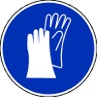 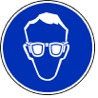             Schutzbrille                                         Schutzhandschuhe (Herstellung der Lösungen)Die Tätigkeitsbeschränkungen für Schülerinnen und Schüler werden beachtet.Ersatzstoffprüfung (gem. TRGS 600)Durchgeführt.AnmerkungenH290 		Kann gegenüber Metallen korrosiv sein.H302 		Gesundheitsschädlich bei Verschlucken.H312+332 	Gesundheitsschädlich bei Verschlucken, Hautkontakt oder Einatmen.H314 		Verursacht schwere Verätzungen der Haut und schwere Augenschäden.H315 		Verursacht Hautreizungen.H319 		Verursacht schwere Augenreizung.H335 		Kann die Atemwege reizen.H372 		Schädigt die Schilddrüse bei längerer oder wiederholter Exposition durch Verschlucken.H400 		Sehr giftig für Wasserorganismen.  H410 		Sehr giftig für Wasserorganismen, mit langfristiger Wirkung.P261_f 		Einatmen von Gas/Nebel/Dampf/Aerosol vermeiden.P273 		Freisetzung in die Umwelt vermeiden.P280		Schutzhandschuhe/Schutzkleidung/Augenschutz tragen.P301+330+331 	Bei Verschlucken: Mund ausspülen. Kein Erbrechen herbeiführen.P302+352 	Bei Berührung mit der Haut: Mit viel Wasser/… waschen.P305+351+338 	Bei Berührung mit den Augen: Einige Minuten lang vorsichtig mit Wasser ausspülen. Eventuell. vorhandene 		Kontaktlinsen nach Möglichkeit entfernen. Weiter ausspülen.P309+310 	Bei Exposition oder Unwohlsein: Sofort Giftinformationszentrum oder Arzt anrufen.P312 		Bei Unwohlsein Giftinformationszentrum/Arzt anrufen.P314 		Bei Unwohlsein ärztlichen Rat einholen / ärztliche Hilfe hinzuziehen.P403+233 	An einem gut belüfteten Ort aufbewahren. Behälter dicht verschlossen halten.Schule:Datum:				Lehrperson:					Unterschrift:Schulstempel:© Ulrich Wunderlin / Atelierschule Zürich / Erstelldatum: 15.05.2015______________________________________________________________________________NameSignalwortPiktogrammeH-SätzeEUHSätzeP-SätzeAGW in mg m-3IodAchtung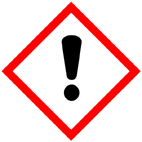 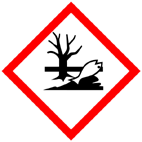 H312+332 H315 H319 H335 H372 H400keineP273 P314 P302+352H305+351+338---Zinkchlorid(wasserfrei)Gefahr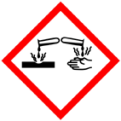 H302 H314 H335 H410keineP273 P280 P301+330+331 P305+351+338P309+310---Phloroglucin(=1,3,5-Tri-Hydroxybenzen)AchtungH335 H315 H319keineP302+352P305+351+338---Salzsäure(w = 25%)H290 H314 H335keineP261_f P280P305+351+338P312 P403+2333Lugol'sche Lösung ((Iod-Kaliumiodidlösung (0,1n) KaliumiodidKaliumiodidWatte und FilterpapierZeitungspapier und HolzspanDemin. WasserGefahrenJaNeinSonstige Gefahren und HinweiseDurch EinatmenXBei Verwendung der fertigen LösungenDurch HautkontaktXBei Verwendung der fertigen LösungenBrandgefahrXBei Verwendung der fertigen LösungenExplosionsgefahrXBei Verwendung der fertigen LösungenDurch AugenkontaktXBei Verwendung der fertigen Lösungen